JORNADA DE ESTUDIO:HECHOS Y RAZONES PARA LA HUELGA: UN VISIONADO DE “PARAR I COMENÇAR”, DEL GRUPO RAÏM. Miércoles 29 de abril.Facultad de Derecho y Ciencias Sociales de Ciudad Real (UCLM).Organiza: Centro Europeo y Latinoamericano para el Diálogo Social.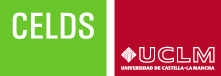 15,30h. Presentación de la Jornada de Estudio.15,45h. Presentación del documental.16,00h. Visionado del documental.16,45h. Mesa Redonda.17,30h. Conclusiones.